ФЕДЕРАЛЬНАЯ АНТИМОНОПОЛЬНАЯ СЛУЖБА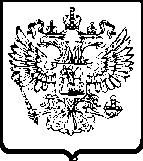 УПРАВЛЕНИЕ ПО РЕСПУБЛИКЕ САХА (ЯКУТИЯ)Р Е Ш Е Н И Епо делу №014/06/59-204/2021 о нарушении законодательства о контрактной системе в сфере закупок         г. Якутск                                                                                       18 февраля 2021 годаКомиссия Управления Федеральной антимонопольной службы по Республике Саха (Якутия) по контролю закупок (далее – Комиссия Якутского УФАС России), в составе:<…> – начальника отдела контроля закупок Якутского УФАС России, заместителя председателя Комиссии;<…>– главного государственного инспектора отдела контроля закупок Якутского УФАС России, члена Комиссии;<…> – ведущего специалиста-эксперта отдела контроля закупок Якутского УФАС России, члена Комиссии;при участии:от заказчика поселковой администрации городского поселения «Поселок Беркакит» Нерюнгринского района РС(Я) (далее также – Поселковая администрация «п. Беркакит», заказчик): не явились, уведомлены надлежащим образом;от заявителя общества с ограниченной ответственностью «Стигматранс» (далее – ООО «Стигматранс», заявитель): не явились, уведомлены надлежащим образом;рассмотрев жалобу ООО «Стигматранс» на действия (бездействие) заказчика поселковой администрации городского поселения «Поселок Беркакит» Нерюнгринского района при проведении электронного аукциона на выполнение работ по содержанию внутриквартальных дорог в асфальтном исполнении на 2021 г. (извещение №  0116300038721000011), проведя в соответствии с пунктом 1 части 15 статьи 99 Федерального закона от 05.04.2013 № 44-ФЗ «О контрактной системе в сфере закупок товаров, работ, услуг для обеспечения государственных и муниципальных нужд» (далее - Закон о контрактной системе, Закон № 44-ФЗ) внеплановую проверку осуществления закупки, действуя в соответствии с Административным регламентом, утвержденным приказом ФАС России № 727/14 от 19.11.2014 г.у с т а н о в и л а:В Управление Федеральной антимонопольной службы по Республике Саха (Якутия) поступила жалоба ООО «Стигматранс» на действия заказчика.Из текста жалобы ООО «Стигматранс» следует, что аукционная документация электронного аукциона составлена с нарушением законодательства о контрактной системе, что нарушает законные права и интересы заявителя, как участника закупки.Из письменных пояснений заказчика следует, что с жалобой не согласны.Просят признать жалобу необоснованной.Комиссия Управления Федеральной антимонопольной службы по Республике Саха (Якутия), изучив имеющиеся в деле документы, считает жалобу ООО «Стигматранс» необоснованной на основании следующего.В соответствии с частью 47 статьи 112 Закона о контрактной системе с 1 января по 31 декабря 2019 года включительно аккредитованные ранее на электронных площадках участники закупок для участия в электронных процедурах обязаны пройти регистрацию в единой информационной системе.В соответствии с частью 1 статьи 24.2 Закона о контрактной системе участник закупки, зарегистрированный в ЕИС и аккредитованный на электронной площадке, вправе участвовать во всех электронных процедурах, проводимых на электронной площадке в соответствии с требованиями Закона о контрактной системе.Регистрация участников закупок в ЕИС осуществляется в электронной форме на основании информации и документов в порядке и сроки, которые определены в соответствии с постановлением Правительства Российской Федерации от 30.12.2018 № 1752 «О порядке регистрации участников закупок в единой информационной системе в сфере закупок товаров, работ, услуг для обеспечения государственных и муниципальных нужд и ведения единого реестра участников закупок и внесении изменений в постановление Правительства Российской Федерации от 08.06.2018 № 656».Пунктом 6.2 постановления Правительства Российской Федерации от 08.06.2018 № 656 «О требованиях к операторам электронных площадок, операторам специализированных электронных площадок, электронным площадкам, специализированным электронным площадкам и функционированию электронных площадок, специализированных электронных площадок, подтверждении соответствия таким требованиям, об утрате юридическим лицом статуса оператора электронной площадки, оператора специализированной электронной площадки» установлено, что с 1 января 2020 года оператор электронной площадки обязан обеспечить невозможность подачи заявки на участие в закупке лицам, аккредитованным до 1 января 2019 года на электронной площадке и не прошедшим регистрацию в ЕИС.Таким образом, с 1 января 2020 года только участники закупок, прошедшие регистрацию в ЕИС и включенные в единый реестр участников закупок (далее – ЕРУЗ), могут принять участие в электронных процедурах в соответствии с требованиями закона о контрактной системе.Согласно части 1 статьи 105 Закона о контрактной системе, любой участник закупки в соответствии с законодательством Российской Федерации имеет право обжаловать в судебном порядке или в порядке, установленном настоящей главой, в контрольный орган в сфере закупок действия (бездействие) заказчика, уполномоченного органа, уполномоченного учреждения, специализированной организации, комиссии по осуществлению закупок, ее членов, должностных лиц контрактной службы, контрактного управляющего, оператора электронной площадки, оператора специализированной электронной площадки, если такие действия (бездействие) нарушают права и законные интересы участника закупки.В соответствии с пунктом 1 части 11 статьи 105 Закона о контрактной системе жалоба возвращается подавшему ее лицу без рассмотрения в случае, если жалоба не соответствует требованиям, установленным настоящей статьей.Комиссией в ходе рассмотрения жалоб установлено, что согласно сведениям официального сайта «Единой информационной системе в сфере закупок» (ЕИС) (https://zakupki.gov.ru/) информация о заявителе ООО «Стигматранс» (ИНН: 9704012954) в «Едином реестре участников закупок» (ЕРУЗ) отсутствует.Следовательно, в силу части 1 статьи 24.2 Закона о контрактной системе ООО «Стигматранс» не соответствует требованиям, предъявляемым к участникам закупки, ввиду чего положения документации электронного аукциона не могут нарушить права и законные интересы заявителя в лице ООО «Стигматранс».Жалоба ООО «Стигматранс» признана необоснованной.На основании вышеизложенного, руководствуясь пунктом 1 части 15 статьи 99, статьи 106 Федерального закона от 05.04.2013 № 44-ФЗ «О контрактной системе в сфере закупок товаров, работ, услуг для обеспечения государственных и муниципальных нужд», Комиссия Управления Федеральной антимонопольной службы по Республике Саха (Якутия),р е ш и л а:Признать жалобу ООО «Стигматранс» на действия (бездействие) заказчика поселковой администрации городского поселения «Поселок Беркакит» Нерюнгринского района при проведении электронного аукциона на выполнение работ по содержанию внутриквартальных дорог в асфальтном исполнении на 2021 г. (извещение №  0116300038721000011) необоснованной. Настоящее решение может быть обжаловано в судебном порядке в течение трех месяцев со дня вынесения.Заместитель председателя комиссии					              <…>Члены комиссии								                   <…>				 						<…>